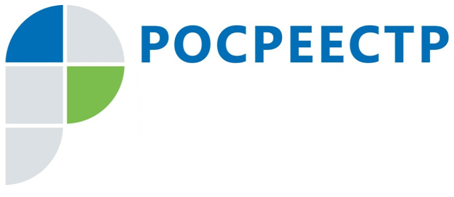 Как экономить на сделках с недвижимостьюУправление Росреестра по Тульской области информирует, что пользователи сервиса «Личный кабинет» на сайте Росреестра в сети Интернет, могут экономить время и деньги. Сейчас сервис позволяет круглосуточно просматривать информацию по принадлежащим объектам недвижимости, о регистрации наложения или прекращения арестов и обременений права на объекты недвижимости, отслеживать статус исполнения тех государственных услуг, за которыми он обратился, получать уведомления о ходе их исполнения,  подготовить схему расположения земельного участка на кадастровом плане территории в форме электронного документа, осуществлять предварительную запись на прием документов.Одним из преимуществ «Личного кабинета» является возможность экономить: например, оплата госпошлины для физического лица за государственную регистрацию прав (при покупке, продаже квартиры) в электронном виде составляет 1 400 рублей вместо 2 000. При подаче заявлений о проведении учётно-регистрационных действий и документов электронным способом необходимо учитывать, что это возможно только в случае наличия у заявителя усиленной квалифицированной электронной подписи, получить которую можно в аккредитованных удостоверяющих центрах, перечень которых размещен на сайте Росреестра. 